RATEL GIVERS: APRIL 20197 APRILSNIK SNIK SNIKWij moeten jullie helaas treurig nieuws meedelen: vandaag is het geen scouts, aangezien jullie leiding op weekend is om weer heel wat te plannen voor jullie! Maak van deze dag gebruik om jullie oma en opa nog een te gaan bezoeken, een taart te bakken of papa te helpen in de tuin!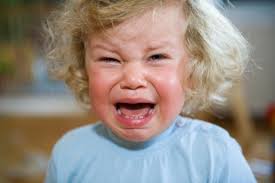 14 APRILDERDEJAARSWEEKENDDit weekend trekken we er op uit met onze derdejaars. Sorry liefste eerste en tweedejaars, volgend weekend staan we weer paraat! 21 APRIL9H – 11HLET OP HET UUR!Vandaag staan paasklok Emma en paashaas Wout voor jullie klaar! Ik heb de paasklok al horen zeggen dat het dé max zou worden en dat er heel wat lekkers aanwezig zou zijn.Geen reden om niet te komen dus.Vergeet jullie zelfgemaakte paasmandje niet hé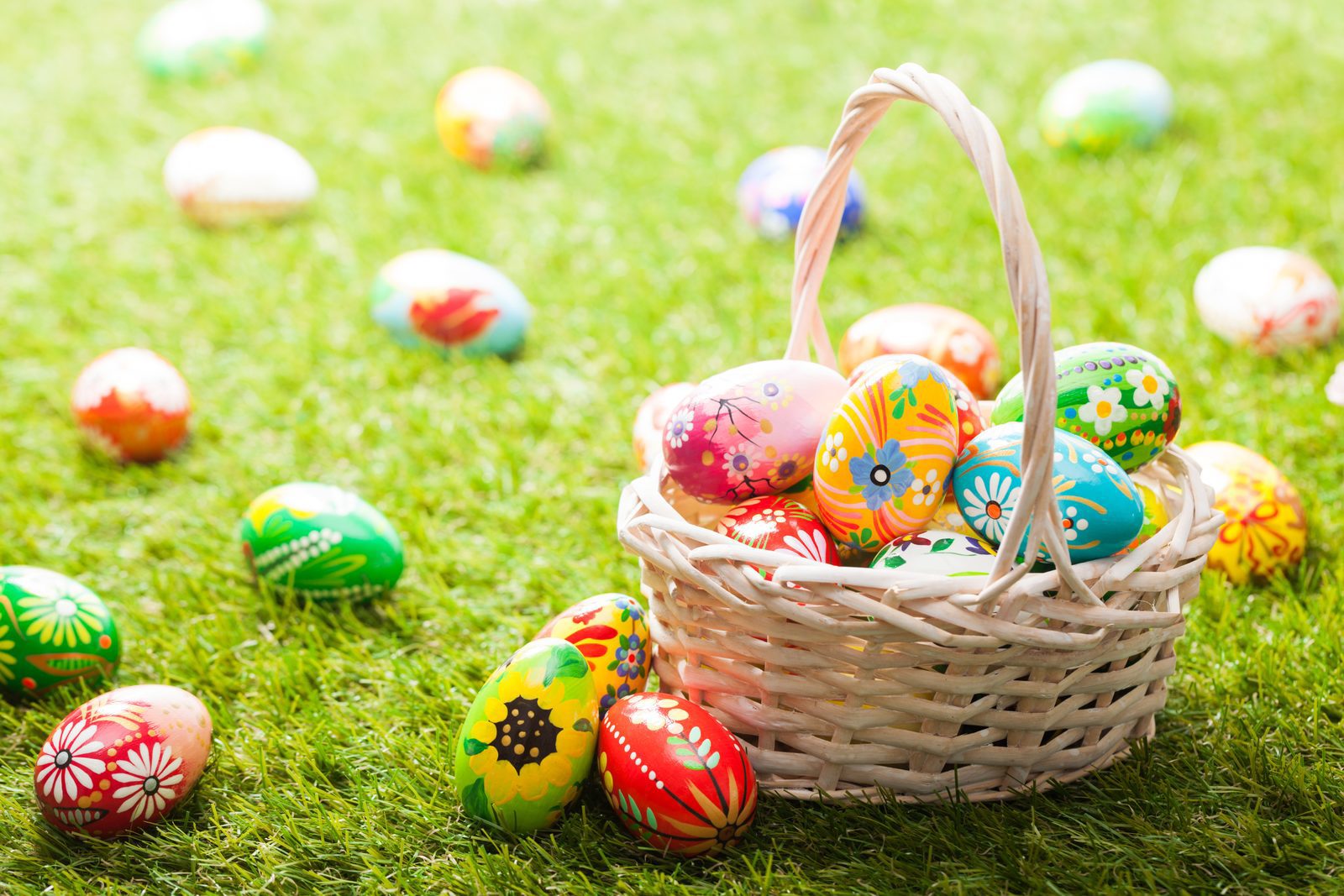 28 APRIL14H – 17HHet einde van het scoutsjaar is in zicht...Dat wil zeggen dat ons kamp ook dichterbij komt!Dringend tijd dus om nog eens te oefenen op onze technieken: kunnen we nog sjorren? Kunnen we nog vuur maken? Vandaag een echte scoutsvergadering zoals hij hoort te zijn! 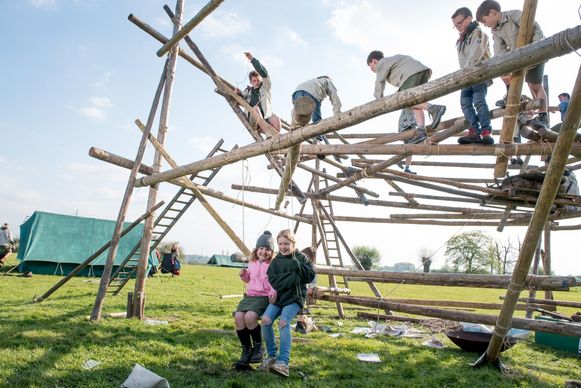 TOT DAN 